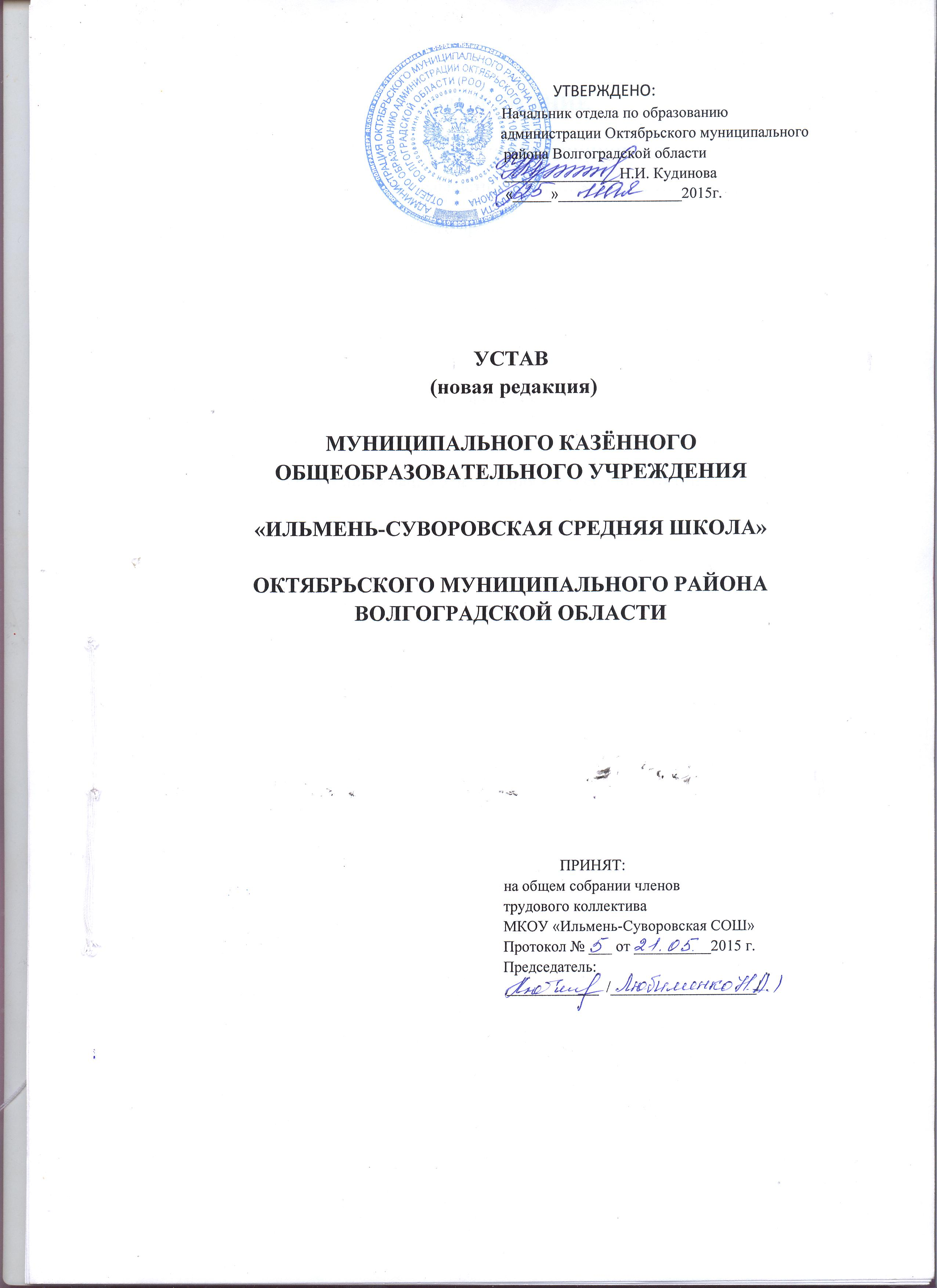 СОДЕРЖАНИЕОбщие положения …………………………………………………....................3-8Предмет, цели и виды деятельности ………………………………………….8-10Организация образовательного процесса …………………………...............10-16Права и обязанности участников образовательного процесса …………….16-23Учредитель …………………………………………………………………….23-24Управление Учреждением …………………………………………................24-28Локальные нормативные акты Учреждения ………………………………...28-29Имущество Учреждения ………………………………………………………29-31Реорганизация и ликвидация Учреждения и изменение его типа ……………..31Порядок внесения изменений в Устав …………………………………………...32 Общие положения МУНИЦИПАЛЬНОЕ         КАЗЁННОЕ           ОБЩЕОБРАЗОВАТЕЛЬНОЕ  УЧРЕЖДЕНИЕ «ИЛЬМЕНЬ-СУВОРОВСКАЯ   СРЕДНЯЯ   ШКОЛА»   ОКТЯБРЬСКОГО МУНИЦИПАЛЬНОГО РАЙОНА ВОЛГОГРАДСКОЙ ОБЛАСТИ (далее  именуется       -Учреждение)   создано в соответствии с постановлением главы Октябрьского муниципального района Волгоградской области № 682 от 16.10.2014  года «О реорганизации муниципального казенного образовательного учреждения «Верхнерубеженская начальная общеобразовательная школа» Октябрьского муниципального района Волгоградской области путем присоединения муниципального казенного образовательного учреждения «Верхнерубеженская начальная общеобразовательная школа» Октябрьского муниципального района Волгоградской области к  муниципальному  казённому образовательному учреждению «Ильмень-Суворовская средняя общеобразовательная школа» Октябрьского муниципального района Волгоградской области. Учреждение является правопреемником муниципального казённого образовательного учреждения «Ильмень-Суворовская средняя общеобразовательная школа» Октябрьского муниципального района Волгоградской области, муниципального казенного образовательного учреждения «Верхнерубеженская начальная общеобразовательная школа» Октябрьского муниципального района Волгоградской области. 1.2. МУНИЦИПАЛЬНОЕ КАЗЁННОЕ ОБЩЕОБРАЗОВАТЕЛЬНОЕ УЧРЕЖДЕНИЕ «ИЛЬМЕНЬ-СУВОРОВСКАЯ СРЕДНЯЯ ШКОЛА» ОКТЯБРЬСКОГО МУНИЦИПАЛЬНОГО РАЙОНА ВОЛГОГРАДСКОЙ ОБЛАСТИ является социально ориентированной некоммерческой организацией, не имеющей извлечение, прибыли в качестве основной цели своей деятельности и не распределяющей полученную прибыль между участниками.1.3. По своей организационно-правовой форме Учреждение является муниципальным казённым общеобразовательным  учреждением.1.4. Официальное наименование Учреждения:полное наименование: МУНИЦИПАЛЬНОЕ КАЗЁННОЕ ОБЩЕОБРАЗОВАТЕЛЬНОЕ УЧРЕЖДЕНИЕ «ИЛЬМЕНЬ-СУВОРОВСКАЯ СРЕДНЯЯ ШКОЛА» ОКТЯБРЬСКОГО МУНИЦИПАЛЬНОГО РАЙОНА ВОЛГОГРАДСКОЙ ОБЛАСТИ;сокращенное наименование: МКОУ «ИЛЬМЕНЬ-СУВОРОВСКАЯ СШ».1.5. Место нахождения Учреждения:юридический адрес: 404334, Россия, Волгоградская область, Октябрьский район, хутор Ильмень-Суворовский, улица Школьная, дом 1;фактический адрес: 404334, Россия, Волгоградская область, Октябрьский район, хутор Ильмень-Суворовский, улица Школьная, дом 1;404334, Россия, Волгоградская область, Октябрьский район, хутор Ильмень-Суворовский, улица Молодежная, дом 1.1.6. Учредителем Учреждения является ОТДЕЛ ПО ОБРАЗОВАНИЮ АДМИНИСТРАЦИИ  ОКТЯБРЬСКОГО МУНИЦИПАЛЬНОГО РАЙОНА ВОЛГОГРАДСКОЙ ОБЛАСТИ (далее по тексту Учредитель).Юридический и фактический адрес Учредителя:404321, Россия, р.п. Октябрьский  Октябрьского  района Волгоградской области, ул. Центральная, 20	 1.7. Организационно-правовая форма   –   муниципальное казённое общеобразовательное учреждение.Тип Учреждения  –   общеобразовательная организация.1.8. Учреждение создано в целях реализации общеобразовательных программ (основных и дополнительных), а также оказания  дополнительных образовательных услуг, в том числе, платных.1.9. Учреждение в своей деятельности руководствуется законодательством Российской Федерации, законодательством Волгоградской области, настоящим Уставом и локальными актами школы.При осуществлении приносящей доход деятельности, Учреждение руководствуется законодательством Российской Федерации, регулирующим данную деятельность.1.10. Учреждение является юридическим лицом, имеет закрепленное за ним на праве оперативного управления обособленное имущество, являющееся муниципальной собственностью, может иметь самостоятельный баланс, лицевые  счета, открытые в установленном порядке для учета операций по исполнению расходов бюджета, а также для учета средств, полученных от предпринимательской и иной приносящей доход деятельности. Учреждение вправе от своего имени заключать договоры, приобретать и осуществлять имущественные и личные неимущественные права, нести ответственность, быть истцом и ответчиком в суде.Учреждение имеет гербовую печать с полным наименованием на русском языке, вправе иметь штампы и бланки, а также школьную форму и  эмблему.1.11. Учреждение выдает документы об образовании и документы об обучении в соответствии с законодательством Российской Федерации. 1.12. Учреждение самостоятельно в осуществлении образовательного процесса, подборе и расстановке кадров, научной, финансовой, хозяйственной и иной деятельности в пределах, установленных законодательством Российской Федерации и законодательством Волгоградской области и настоящим Уставом.1.13. К компетенции Учреждения относится:1) разработка и принятие правил внутреннего распорядка обучающихся, правил внутреннего трудового распорядка, иных локальных нормативных актов;2) материально-техническое обеспечение образовательной деятельности, оборудование помещений в соответствии с государственными и местными нормами и требованиями, в том числе в соответствии с федеральными государственными образовательными стандартами, федеральными государственными требованиями, образовательными стандартами;3) предоставление учредителю и общественности ежегодного отчета о поступлении и расходовании финансовых и материальных средств, а также отчета о результатах самообследования;4) установление штатного расписания, если иное не установлено нормативными правовыми актами Российской Федерации;5) приём на работу работников, заключение с ними и расторжение трудовых договоров, если иное не установлено законодательством Российской Федерации, распределение должностных обязанностей, создание условий и организация дополнительного профессионального образования работников;6) разработка и утверждение образовательных программ Учреждения;7) разработка и утверждение по согласованию с учредителем программы развития Учреждения;8) прием обучающихся в Учреждение;9) определение списка учебников в соответствии с утвержденным федеральным перечнем учебников, рекомендованных к использованию при реализации имеющих государственную аккредитацию образовательных программ начального общего, основного общего и среднего общего образования и дополнительной общеобразовательной программы, а также учебных пособий, допущенных к использованию при реализации указанных образовательных программ;10) осуществление текущего контроля успеваемости и промежуточной аттестации обучающихся, установление их форм, периодичности и порядка проведения;11) индивидуальный учет результатов освоения обучающимися образовательных программ, а также хранение в архивах информации об этих результатах на бумажных и (или) электронных носителях;12) использование и совершенствование методов обучения и воспитания, образовательных технологий, электронного обучения;13) проведение самообследования, обеспечение функционирования внутренней системы оценки качества образования;14) создание необходимых условий для охраны и укрепления здоровья, организации питания обучающихся и работников образовательной организации;15) создание условий для занятия обучающимися физической культурой и спортом;16) приобретение или изготовление бланков документов об образовании;17) установление требований к одежде обучающихся, если иное не установлено Федеральным законом "Об образовании в Российской Федерации" или законодательством Волгоградской области;18) содействие деятельности общественных объединений обучающихся, родителей (законных представителей) несовершеннолетних обучающихся, осуществляемой в Образовательной организации и не запрещенной законодательством Российской Федерации или законодательством Волгоградской области;19) организация научно-методической работы, в том числе организация и проведение научных и методических конференций, семинаров;20) обеспечение создания и ведения официального сайта образовательной организации в информационно-телекоммуникационной сети "Интернет" (далее – сеть Интернет);21) иные вопросы в соответствии с законодательством Российской Федерации или законодательством Волгоградской области.1.14. Учреждение несет в установленном законодательством Российской Федерации порядке ответственность за:невыполнение функций, отнесенных к его компетенции;реализацию не в полном объеме образовательных программ в соответствии с учебным планом и графиком учебного процесса; качество образования своих выпускников;жизнь и здоровье обучающихся, воспитанников и работников Учреждения во время образовательного процесса;нарушение прав и свобод обучающихся, воспитанников и работников Учреждения;иные действия, предусмотренные законодательством Российской Федерации или законодательством Волгоградской области.1.15. Учреждение обеспечивает открытость и доступность следующей информации:1) информации:а) о дате создания Учреждения, об учредителе, учредителях Учреждения, о месте нахождения Учреждения и его филиалов (при наличии), режиме, графике работы, контактных телефонах и об адресах электронной почты;б) о структуре и об органах управления Учреждением;в) о реализуемых образовательных программах с указанием учебных предметов, курсов, дисциплин (модулей), практики, предусмотренных соответствующей образовательной программой;г) о численности обучающихся по реализуемым образовательным программам за счет бюджетных ассигнований федерального бюджета, бюджетов субъектов Российской Федерации, местных бюджетов и по договорам об образовании за счет средств физических и (или) юридических лиц;д) о языках образования;е) о федеральных государственных образовательных стандартах, об образовательных стандартах (при их наличии);ж) о руководителе Учреждения, его заместителях, руководителях филиалов Учреждения;з) о персональном составе педагогических работников с указанием уровня образования, квалификации и опыта работы;и) о материально-техническом обеспечении образовательной деятельности (в том числе о наличии оборудованных учебных кабинетов, объектов для проведения практических занятий, библиотек, объектов спорта, средств обучения и воспитания, об условиях питания и охраны здоровья обучающихся, о доступе к информационным системам и информационно-телекоммуникационным сетям, об электронных образовательных ресурсах, к которым обеспечивается доступ обучающихся);к) о наличии и об условиях предоставления обучающимся мер социальной поддержки;л) об объеме образовательной деятельности, финансовое обеспечение которой осуществляется за счет бюджетных ассигнований федерального бюджета, бюджета Волгоградской области, муниципального  бюджета;м) о поступлении финансовых и материальных средств и об их расходовании по итогам финансового года;н) о трудоустройстве выпускников;2) копий:а) устава Учреждения;б) лицензии на осуществление образовательной деятельности (с приложениями);в) свидетельства о государственной аккредитации (с приложениями);г) плана финансово-хозяйственной деятельности образовательной организации, утвержденного в установленном законодательством Российской Федерации порядке, или бюджетной сметы образовательной организации;д) локальных нормативных актов, предусмотренных частью 2 статьи 30 Федерального закона "Об образовании в Российской Федерации", правил внутреннего распорядка обучающихся, правил внутреннего трудового распорядка, коллективного договора;3) отчета о результатах самообследования. Показатели деятельности Учреждения, подлежащей самообследованию, и порядок его проведения устанавливаются федеральным органом исполнительной власти, осуществляющим функции по выработке государственной политики и нормативно-правовому регулированию в сфере образования;4) документа о порядке оказания платных образовательных услуг, в том числе образца договора об оказании платных образовательных услуг;5) предписаний органов, осуществляющих государственный контроль (надзор) в сфере образования, отчетов об исполнении таких предписаний;6) иной информации, которая размещается, опубликовывается по решению Учреждения и (или) размещение, опубликование которой являются обязательными в соответствии с законодательством Российской Федерации или законодательством Волгоградской области.Информация и указанные документы, если они в соответствии с законодательством Российской Федерации не отнесены к сведениям, составляющим государственную и иную охраняемую законом тайну, подлежат размещению на официальном сайте образовательной организации в сети Интернет и обновлению в течение десяти рабочих дней со дня их создания, получения или внесения в них соответствующих изменений. Порядок размещения на официальном сайте Учреждения в сети Интернет и обновления информации об Учреждении, в том числе ее содержание и форма ее предоставления, устанавливается Правительством Российской Федерации.1.16. Структура Учреждения:         Учреждение самостоятельно в формировании своей структуры, если иное не установлено федеральными законами.Учреждение имеет в своей структуре филиалы:ФИЛИАЛ МУНИЦИПАЛЬНОГО КАЗЁННОГО ОБЩЕОБРАЗОВАТЕЛЬНОГО УЧРЕЖДЕНИЯ «ИЛЬМЕНЬ-СУВОРОВСКАЯ СРЕДНЯЯ ШКОЛА» ОКТЯБРЬСКОГО МУНИЦИПАЛЬНОГО РАЙОНА ВОЛГОГРАДСКОЙ ОБЛАСТИ «ВЕРХНЕРУБЕЖЕНСКАЯ НАЧАЛЬНАЯ ШКОЛА». Сокращенное наименование филиала: ФИЛИАЛ МКОУ «ИЛЬМЕНЬ-СУВОРОВСКАЯ СШ» «ВЕРХНЕРУБЕЖЕНСКАЯ НШ», место нахождения филиала: 404324, Россия, Волгоградская область, Октябрьский район, хутор Верхнерубежный, ул. Центральная, дом 44.            Филиал Учреждения не являются юридическим лицом и действует на основании устава Учреждения и утвержденного им положения о филиале. 
             Руководителем филиала назначается директором Учреждения и действуют на основании доверенности и Положения о филиале. Филиал Учреждения создается и ликвидируются в порядке, установленном законодательством Российской Федерации.           1.17. Отношения между Учреждением и Учредителем определяются договором, заключенным между ними в соответствии с законодательством Российской Федерации.1.18. Отношения Учреждения с обучающимися и их родителями (законными представителями) регулируются в порядке, установленном Законом Российской Федерации «Об образовании», настоящим Уставом и договором с родителями (законными представителями).1.19. Учреждение приобретает право на образовательную деятельность и льготы, предоставляемые законодательством Российской Федерации, с момента выдачи ей лицензии  на образовательную деятельность.Лицензия на право ведения образовательной деятельности выдается Учреждению уполномоченным органом исполнительной власти на основании заключения экспертной комиссии. 1.20. Право на выдачу выпускникам документа об образовании государственного образца, на пользование печатью с изображением Государственного герба Российской Федерации возникают у Учреждения с момента государственной аккредитации, подтвержденной соответствующим свидетельством о государственной аккредитации.1.21. Учреждение проходит государственную аккредитацию в порядке, установленном законодательством Российской Федерации об образовании. Свидетельство о государственной аккредитации подтверждает государственный статус Учреждения, уровень реализуемых им образовательных программ, соответствие содержания и качества подготовки выпускников требованиям государственных образовательных стандартов. Целью и содержанием аккредитации является установление соответствия содержания, уровня и качества подготовки выпускников Учреждения требованиям государственных образовательных стандартов. 1.22. Медицинское обслуживание обучающихся, в соответствии с договором с Учреждением, обеспечивают медицинские учреждения, расположенные на территории Октябрьского муниципального района Волгоградской области, которые  несут ответственность наряду с администрацией Учреждения и педагогическими работниками за проведение лечебно-профилактических мероприятий, соблюдение санитарно-гигиенических норм, режим и качество питания обучающихся. Учреждение обязано предоставить помещение с соответствующими условиями для работы медицинских работников 1.23.   Организация питания в Учреждении осуществляется самим Учреждением.1.24. В Учреждении создание и деятельность организационных структур политических партий, общественно-политических и религиозных движений и организации (объединений) не допускаются.2. Предмет, цели и виды  деятельности Учреждения2.1. Учреждение осуществляет свою деятельность в соответствии с предметом и целями деятельности путем выполнения работ, оказания услуг в сфере образования.2.2. Предметом деятельности Учреждения являются:-    реализация программ начального общего, основного общего, среднего общего образования;-    создание развивающей и воспитывающей среды для обучающихся во внеурочное время для продолжения учебно-воспитательного процесса в других (внеурочных) формах с целью дифференциации и индивидуализации обучения обучающихся с учетом их интересов, склонностей и способностей;-    оказание дополнительных образовательных, оздоровительных, спортивных  услуг (в том числе на платной основе);-    организация работы по повышению квалификации педагогических и руководящих работников;-    разработка учебных планов, программ, учебных пособий, научной, методической, справочной литературы.2.3. Основными целями Учреждения являются:- формирование личности обучающегося, развитие его индивидуальных способностей, положительной мотивации и умений в учебной деятельности (овладение чтением, письмом, счетом, основными навыками  учебной деятельности, элементами теоретического мышления, простейшими навыками самоконтроля, культурой поведения и речи, основами личной гигиены и здорового образа жизни).- формирование нравственных убеждений, эстетического вкуса и здорового образа жизни, высокой культуры межличностного и межэтнического общения- овладение основами наук, государственным языком Российской Федерации, навыками умственного и физического труда-  развитие склонностей, интересов, способности к социальному самоопределению.- формирование навыков самостоятельной учебной деятельности на основе индивидуализации и профессиональной ориентации содержания среднего общего образования- подготовка обучающегося к жизни в обществе, самостоятельному жизненному выбору, продолжению образования и началу профессиональной деятельности. 2.4. Учреждение в соответствии с основной целью осуществляет следующие виды деятельности:2.4.1. Реализует следующие виды общеобразовательных программ, определяющих статус Образовательной организации (основные программы):общеобразовательные программы начального общего образования;общеобразовательные программы основного общего образования;общеобразовательные программы среднего  общего образования.2.4.2. Реализует дополнительные образовательные программы различной направленности за рамками образовательных программ, определяющих статус Учреждения (дополнительные программы).    2.5. В своей деятельности Учреждение реализует следующие задачи:- обеспечение получения обучающимися общедоступного и бесплатного общего образования по программам начального общего, основного общего, среднего общего образования на основании федерального государственного образовательного стандарта, образовательных потребностей и запросов обучающихся; - осуществление обучения и воспитания в интересах личности, общества и государства;	- 	формирование у обучающихся адекватной современному уровню знаний и уровню ступени обучения целостной картины мира, обеспечение адаптации личности к жизни в обществе;- обеспечение охраны здоровья и создание благоприятных условий для разностороннего развития личности, в том числе удовлетворяющих потребности обучающегося в самообразовании и получении дополнительного образования;- достижение обучающимися соответствующего государственным стандартам образовательного уровня;- создание основы осознанного выбора и последующего освоения профессиональных образовательных программ.2.6. Учреждение в соответствии с законодательством Российской Федерации несет ответственность за:–  невыполнение или ненадлежащее выполнение функций, отнесенных к его компетенции;– реализацию не в полном объеме образовательных программ в соответствии с учебным планом;– качество образования своих выпускников;– жизнь и здоровье обучающихся и работников Образовательной организации во время образовательного и воспитательного процессов;–  нарушение или незаконное ограничение права на образование и предусмотренных законодательством об образовании прав и свобод обучающихся, родителей (законных представителей) несовершеннолетних обучающихся нарушение требований к организации и осуществлению образовательной деятельности Учреждение и его должностные лица несут административную ответственность в соответствии с Кодексом Российской Федерации об административных правонарушениях;– иные действия (бездействия) в соответствии с федеральным законодательством и законодательством Волгоградской  области 2.7. Муниципальное задание для Учреждения в соответствии с основными видами деятельности формируется в соответствии с решением органа местного самоуправления Октябрьского муниципального района Волгоградской области, осуществляющего бюджетные полномочия главного распорядителя бюджетных средств.2.8. Муниципальное задание для Учреждения в соответствии с основными видами деятельности формирует и утверждает Учредитель.2.9. Учреждение не вправе отказаться от выполнения государственного задания.2.10. Уменьшение объема субсидии, предоставленной на выполнение государственного задания, в течение срока его выполнения осуществляется только при соответствующем изменении государственного задания.2.11. Финансовое обеспечение выполнения муниципального задания осуществляется с учетом расходов на содержание недвижимого имущества и особо ценного движимого имущества, закрепленного за Учреждением Учредителем или приобретенного Учреждением  за счет средств, выделенных ему Учредителем на приобретение такого имущества, расходов на уплату налогов, в качестве объекта налогообложения по которым признается соответствующее имущество, в том числе земельные участки, с учетом мероприятий, направленных на развитие Учреждения, перечень которых определяется Учредителем.Финансовое обеспечение основных видов деятельности Учреждения осуществляется в виде субсидий из областного бюджета и иных не запрещенных действующим законодательством источников.2.12. Учреждение вправе осуществлять иные виды деятельности лишь постольку, поскольку это служит достижению целей, ради которых оно создано, и соответствует этим целям.3. Организация образовательного процесса3.1. Учреждение самостоятельно разрабатывает образовательные программы в соответствии с федеральными государственными образовательными стандартами и с учетом соответствующих примерных основных образовательных программ и утверждает их.       3.2. Обучение в Учреждении проводится, с учетом потребностей, возможностей личности и в зависимости от объема обязательных занятий педагогического работника с обучающимися в очной, очно-заочной или заочной форме обучения, а также в форме семейного образования, в том числе с использованием дистанционных образовательных технологий.  Допускается сочетание различных форм получения образования. Форма получения общего образования и форма обучения по конкретной основной общеобразовательной программе определяются родителями (законными представителями) несовершеннолетнего обучающегося. При выборе родителями (законными представителями) несовершеннолетнего обучающегося формы получения общего образования и формы обучения учитывается мнение ребенка.Продолжительность обучения определяется основными образовательными программами и учебными планами.3.3. Учреждение реализует следующие образовательные программы: общеобразовательные программы начального общего образования;общеобразовательные программы основного общего образования;общеобразовательные программы среднего  общего образования.         3.4. Может реализовывать дополнительные образовательные программы различной направленности за рамками образовательных программ, определяющих статус Учреждения (дополнительные программы).          3.5. Учреждение может предоставлять бесплатные дополнительные образовательные услуги, проводить семинары и консультации для родителей (законных представителей) обучающихся.         3.6. Учреждение может предоставлять следующие платные дополнительные образовательные услуги, не предусмотренные основными образовательными программами, определяющими статус Учреждения и государственными образовательными стандартами, на договорной основе:а) преподавание специальных дисциплин сверх часов и сверх программ по данным дисциплинам, предусмотренных учебным планом;б) проведение занятий по углубленному изучению предметов (за рамками основных образовательных программ);в) репетиторство;г) ведение различных курсов:по подготовке к поступлению в учебное заведение; по изучению иностранных языков и др.; д) создание различных студий, групп, кружков по обучению и приобщению детей к знаниям мировой культуры, живописи, графики, скульптуры, народных промыслов и всему тому, что направлено на всестороннее развитие гармоничной личности и не может быть дано в рамках государственных образовательных стандартов;е) создание различных кружков, секций, групп по укреплению здоровья. Оказание платных дополнительных образовательных услуг регламентируется   Положением, разработанным в соответствии с требованиями действующего законодательства и утвержденным Советом Учреждения, договором об оказании  платных дополнительных образовательных услуг, заключаемым между Учреждением и заказчиком (потребителем) данных услуг, а также другими локальными актами Учреждения.3.7. Учреждение осуществляет образовательный процесс в соответствии с уровнями общеобразовательных программ трех ступеней общего образования.Первая ступень – начальное общее образование (нормативный срок освоения 4 года). Начальное общее образование направлено на формирование личности обучающегося, развитие его индивидуальных способностей, положительной мотивации и умений в учебной деятельности (овладение чтением, письмом, счетом, основными навыками учебной деятельности, элементами теоретического мышления, простейшими навыками самоконтроля, культурой поведения и речи, основами личной гигиены и здорового образа жизни). Начальное общее образование является базой для получения основного общего образования.            Вторая ступень – основное общее образование (нормативный срок освоения 5 лет). Основное общее образование направлено на становление и формирование личности обучающегося (формирование нравственных убеждений, эстетического вкуса и здорового образа жизни, высокой культуры межличностного и межэтнического общения, овладение основами наук, государственным языком Российской Федерации, навыками умственного и физического труда, развитие склонностей, интересов, способности к социальному самоопределению).Основное общее образование является базой для получения среднего общего образования.             Третья ступень – среднее общее образование (нормативный срок освоения 2 года). Среднее общее образование направлено на дальнейшее становление и формирование личности обучающегося, развитие интереса к познанию и творческих способностей обучающегося, формирование навыков самостоятельной учебной деятельности на основе индивидуализации и профессиональной ориентации содержания среднего общего образования, подготовку обучающегося к жизни в обществе, самостоятельному жизненному выбору, продолжению образования и началу профессиональной деятельности.Организация образовательной деятельности по образовательным программам начального общего, основного общего и среднего общего образования может быть основана на дифференциации содержания с учетом образовательных потребностей и интересов обучающихся, при наличии соответствующих условий в Образовательной организации, обеспечивающих углубленное изучение отдельных учебных предметов, предметных областей соответствующей образовательной программы (профильное обучение)              Начальное общее образование, основное общее образование, среднее общее образование являются обязательными уровнями образования. Обучающиеся, не освоившие основной образовательной программы начального общего и (или) основного общего образования, не допускаются к обучению на следующих уровнях общего образования. Требование обязательности среднего общего образования применительно к конкретному обучающемуся сохраняет силу до достижения им возраста восемнадцати лет, если соответствующее образование не было получено обучающимся ранее.Обязательный минимум содержания каждой основной общеобразовательной программы устанавливается соответствующими государственными образовательными стандартами. 3.8. Организация образовательного процесса в Учреждении строится на основе годового календарного учебного графика, который разрабатывается, утверждается Учреждением и согласовывается с Учредителем; учебного плана, разрабатываемого Учреждением самостоятельно в соответствии с федеральным базисным и региональным учебными планами и регламентируется расписанием занятий.3.9. Обучение и воспитание в Учреждении ведётся на русском языке, является общедоступными и бесплатными.3.10. Итоговая аттестация1. Освоение общеобразовательных программ основного общего и среднего  общего образования завершается обязательной государственной итоговой аттестацией выпускников, осуществляемой в установленном порядке, выдачей выпускникам  документов государственного образца об уровне образования.2. К государственной итоговой аттестации допускается обучающийся, не имеющий академической задолженности и в полном объеме выполнивший учебный план или индивидуальный учебный план, если иное не установлено порядком проведения государственной итоговой аттестации по соответствующим образовательным программам.            3. Государственная итоговая аттестация по образовательным программам среднего общего образования проводится в форме единого государственного экзамена (далее - единый государственный экзамен).            4. Единый государственный экзамен представляет собой форму объективной оценки качества подготовки лиц, освоивших образовательные программы среднего общего образования, с использованием заданий стандартизированной формы (контрольных измерительных материалов), выполнение которых позволяет установить уровень освоения ими федерального компонента государственного образовательного стандарта среднего общего образования. Единый государственный экзамен проводится федеральным органом исполнительной власти, осуществляющим функции по контролю и надзору в сфере образования, совместно с органами исполнительной власти субъектов Российской Федерации, осуществляющими полномочия в сфере образования.5. Результаты единого государственного экзамена признаются Учреждением как результаты государственной итоговой аттестации.6. Лицам, сдавшим единый государственный экзамен (далее - участники единого государственного экзамена), выдается свидетельство о результатах единого государственного экзамена. Срок действия такого свидетельства 4 года.7.  Лицам, освоившим образовательные программы среднего общего образования в предыдущие годы, в том числе лицам, у которых срок действия свидетельства о результатах единого государственного экзамена не истек, предоставляется право сдавать единый государственный экзамен в последующие годы в период проведения государственной итоговой аттестации обучающихся. 8.  Порядок проведения государственной итоговой аттестации в любых формах, в том числе порядок подачи и рассмотрения апелляций, форма и порядок выдачи свидетельства о результатах единого государственного экзамена определяются федеральным органом исполнительной власти, осуществляющим функции по выработке государственной политики и нормативно-правовому регулированию в сфере образования.9.  Для организации проведения единого государственного экзамена и учета его результатов формируется база данных, в которую вводятся данные об участниках единого государственного экзамена.  Участник единого государственного экзамена имеет право на беспрепятственный доступ к информации о себе, содержащейся в базе данных.10. За работниками, привлекаемыми по решению уполномоченных органов исполнительной власти к проведению единого государственного экзамена в рабочее время и освобожденными от основной работы на период проведения единого государственного экзамена, сохраняются гарантии, установленные трудовым законодательством и иными содержащими нормы трудового права актами.11. Работникам, привлекаемым к проведению единого государственного экзамена, может выплачиваться компенсация за работу по подготовке и проведению единого государственного экзамена. Размер и порядок выплаты компенсации устанавливаются субъектом Российской Федерации в пределах средств бюджета субъекта Российской Федерации, выделяемых на проведение единого государственного экзамена.            12. Обучающиеся, не прошедшие государственной итоговой аттестации или получившие на государственной итоговой аттестации неудовлетворительные результаты, вправе пройти государственную итоговую аттестацию в сроки, определяемые порядком проведения государственной итоговой аттестации по соответствующим образовательным программам.13. Обучающиеся IX классов, не допущенные к государственной итоговой аттестации, а также выпускники, не прошедшие государственную итоговую аттестацию, по усмотрению родителей (законных представителей) оставляются на повторное обучение или получают справку об обучении в общеобразовательном учреждении установленного образца.Обучающимся XI (XII) классов, не допущенным к государственной итоговой аттестации, а также выпускникам, не прошедшим государственную итоговую аттестацию, выдается справка об обучении в общеобразовательном учреждении установленного образца.            3.11. Промежуточная аттестация обучающихся            1. Освоение образовательной программы (за исключением образовательной программы дошкольного образования), в том числе отдельной части или всего объема учебного предмета, курса, дисциплины (модуля) образовательной программы, сопровождается промежуточной аттестацией обучающихся, проводимой в формах, определенных учебным планом, и в порядке, установленном Учреждением.           2. Неудовлетворительные результаты промежуточной аттестации по одному или нескольким учебным предметам, курсам, дисциплинам (модулям) образовательной программы или не прохождение промежуточной аттестации при отсутствии уважительных причин признаются академической задолженностью.           3. Обучающиеся обязаны ликвидировать академическую задолженность.           4. Учреждение, родители (законные представители) несовершеннолетнего обучающегося, обеспечивающие получение обучающимся общего образования в форме семейного образования, обязаны создать условия обучающемуся для ликвидации академической задолженности и обеспечить контроль за своевременностью ее ликвидации.           5. Обучающиеся, имеющие академическую задолженность, вправе пройти промежуточную аттестацию по соответствующим учебному предмету  не более двух раз в сроки, определяемые Учреждением. В указанный период не включаются время болезни обучающегося.           6. Для проведения промежуточной аттестации во второй раз Учреждением создается комиссия.            7. Обучающиеся, не прошедшие промежуточной аттестации по уважительным причинам или имеющие академическую задолженность, переводятся в следующий класс условно. Ответственность за ликвидацию обучающимися академической задолженности в течение следующего учебного года возлагается на их родителей (законных представителей).            8. Обучающиеся Учреждения по образовательным программам начального общего, основного общего и среднего общего образования, не ликвидировавшие в установленные сроки академической задолженности с момента ее образования, по усмотрению их родителей (законных представителей) оставляются на повторное обучение, переводятся на обучение по адаптированным образовательным программам в соответствии с рекомендациями психолого-медико-педагогической комиссии либо на обучение по индивидуальному учебному плану.           9. Обучающиеся по образовательным программам начального общего, основного общего и среднего общего образования в форме семейного образования, не ликвидировавшие в установленные сроки академической задолженности, продолжают получать образование в Учреждении.           10. Промежуточная (годовая) аттестация проводится во 2 - 8-м, 10-м классах.3.12. Учреждение самостоятельно выбирает систему оценок, форму, порядок и периодичность промежуточной аттестации обучающихся в соответствии с Положением, утвержденным Педагогическим советом Учреждения.При текущей, промежуточной, итоговой аттестации обучающихся используется 5-ти балльная система оценок: «5» – отлично,   «4» – хорошо,   «3» - удовлетворительно,   «2» - неудовлетворительно. Оценки обучающихся фиксируются в классных журналах и дублируются в дневниках обучающихся.На ступени начального общего образования в первом классе и в течение первого полугодия второго класса  используется только качественная (словесная) оценка знаний, умений и навыков обучающихся. 3.13. Текущая аттестация обучающихся включает в себя поурочное, по четвертное (полугодовое) оценивание результатов их учебы и проводится:во 2 - 9-х   классах   -   по четвертям;в 10 - 11-х классах   -   по полугодиям.3.14. Родителям (законным представителям) обучающихся обеспечивается возможность ознакомления с ходом и содержанием образовательного процесса, а также с оценками успеваемости обучающихся.3.15. Учреждение осуществляет индивидуальный учет результатов освоения обучающимися образовательных программ, а также хранение в архивах данных об этих результатах на бумажных и (или) электронных носителях в порядке, утвержденном федеральным (центральным) государственным органом управления образованием. 3.16. Перевод обучающегося в следующий класс производится по решению Педагогического совета Учреждения в соответствии с его компетенцией, определенной Уставом. Обучающиеся, не освоившие образовательную программу предыдущего уровня, к обучению на следующей ступени общего образования не допускаются.3.17. Обучение по индивидуальным учебным планам осуществляется в соответствии с действующими нормативными документами, условия обучения регламентируются Уставом.3.18. Учебный год в Учреждении, начинается с 1 сентября, если этот день приходится на выходной день, то в этом случае учебный год начинается в первый, следующий за ним, рабочий день.Продолжительность учебного года в 1-х классах составляет не менее 33 недель, во 2 - 11 классах - не менее 34 недель, без учета периода проведения государственной (итоговой) аттестации.Учреждение работает по графику пятидневной учебной недели с двумя выходным днем, с учетом расписания занятий. Изменение продолжительности учебной недели  возможно в связи с изменениями федерального или регионального базисного учебного плана. В первом классе обучение осуществляется по  пятидневной учебной неделе с двумя выходными днями.3.19. Продолжительность каникул в течение учебного года составляет не менее  30 календарных дней, летом – не менее 8 недель.Для обучающихся в первых классах в течение учебного года устанавливаются дополнительные недельные каникулы.В первом классе  режим занятий: в первой четверти – три урока по 35 минут, со второй четверти – 4 урока по 35 минут.3.20. Сроки и график прохождения пятой трудовой четверти для переводных классов определяются приказом по школе. Продолжительность её составляет: 5-6 классы – 10 дней по 3 часа; 7-8 классы – 15 дней по 3 часа; 10 класс – 20 дней по 4 часа. Прохождение практики обязательно  после разрешения врача в рамках, предусмотренных образовательной программой и планом работы Учреждения.3.21. Режим работы Учреждения, учебная нагрузка и режим занятий обучающихся устанавливаются на основании учебного плана в соответствии с санитарно-гигиеническими требованиями.3.22. Количество классов в Учреждении определяется с учетом санитарных норм и контрольных нормативов, указанных в лицензии.По желанию родителей (законных представителей) в Учреждении могут быть открыты группы продленного дня.Наполняемость классов и групп продленного дня устанавливается в количестве 25 обучающихся. При наличии необходимых условий и средств возможно комплектование классов и групп продленного дня с меньшей наполняемостью. 3.23. При проведении занятий по иностранному языку и технологии в 5 - 11 классах, физической культуре в 10 - 11 классах, по информатике, физике и химии (во время практических занятий) допускается деление класса на две группы, если наполняемость класса составляет 25 человек.При наличии необходимых условий и средств возможно деление на группы классов с меньшей наполняемостью при проведении занятий по другим предметам, а также 2 - 4 классов при изучении иностранного языка.3.24. Перевод (направление) обучающихся в специальные (коррекционные) классы и учреждения осуществляется отделом по образованию администрации Октябрьского муниципального района только с согласия родителей (законных представителей) обучающихся по заключению районной комиссии, состоящей из педагогов-психологов, медицинских  и педагогических работников. 3.25. Прием в Учреждение осуществляется в соответствии с законодательством Российской Федерации и Порядком, утвержденным Учредителем и оформляется приказом директора Учреждения. Обучение детей в Учреждении начинается с достижения ими возраста шести лет шести месяцев при отсутствии противопоказаний по состоянию здоровья, но не позже достижения ими возраста восьми лет. Прием в первый класс Учреждения детей более раннего или более позднего возраста  осуществляется по согласованию с Учредителем. Обучение детей, не достигших к началу учебного года возраста шести лет шести месяцев, проводится с соблюдением всех гигиенических требований по организации обучения детей с шестилетнего возраста.  3.26. Для зачисления в Учреждение родители (законные представители) предоставляют следующие документы: заявление родителей (законных представителей), свидетельство о рождении ребенка (копию), копию паспорта одного из родителей (законных представителей), свидетельство о регистрации и заключают договор, регулирующий взаимоотношения между Учреждением и родителями (законными представителями). 3.27.  Прием обучающихся в классы первой и второй ступени обучения в течение учебного года осуществляется на основании заявления родителей (законных представителей), при предоставлении личного дела обучающегося, ведомости текущих отметок. В классы третьей ступени обучения прием осуществляется на основании заявления родителей (законных представителей) или обучающегося при предоставлении аттестата об основном общем образовании. Зачисление обучающегося проводится в семидневный срок по представлению указанной документации.3.28. При приеме в Учреждение обучающийся и его родители (законные представители) должны быть ознакомлены с  Уставом, лицензией на право ведения образовательной деятельности, свидетельством о государственной аккредитации, основными образовательными программами и другими документами, регламентирующими организацию образовательного процесса.            3.29. Дисциплина в Учреждении и его филиалах поддерживается на основе уважения человеческого достоинства обучающихся и работников. Применение методов физического и психического насилия по отношению к обучающимся не допускается.            3.30. Формы взаимодействия Учреждения и филиалов:           - единые учебные планы, образовательные программы, образовательные линии (при выборе учебников);          - единые формы контроля качества знаний и промежуточной аттестации выпускников первой и второй ступеней обучения;          - общие педагогические советы педагогов Учреждения и филиалов;          - выездные родительские собрания;          - совместные мероприятия с детьми, включая профилактическую работу по предупреждению подростковых правонарушений;           Учреждение организует подвоз детей и педагогов из филиалов и структурных подразделений в здание Учреждения.4. Права и обязанности участников образовательного процесса4.1. Участниками образовательного процесса являются обучающиеся, работники Учреждения и его филиала, родители (законные представители) обучающихся.4.2. Учреждение и его филиал обеспечивают права каждого обучающегося в соответствии с Конвенцией о правах ребенка,  Законом Российской Федерации «Об основных гарантиях прав ребенка в Российской Федерации», Законом Российской Федерации «Об образовании» и другими нормами действующего законодательства.4.3. Основные права обучающихся и меры их социальной поддержки и стимулирования. Обучающиеся имеют право на:1) выбор формы получения образования;2) предоставление условий для обучения с учетом особенностей их психофизического развития и состояния здоровья, в том числе получение социально-педагогической и психологической помощи, бесплатной психолого-медико-педагогической коррекции;            3) обучение по индивидуальному учебному плану, в том числе ускоренное обучение, в пределах осваиваемой образовательной программы в порядке, установленном локальными нормативными актами;            4) выбор факультативных (необязательных для данного уровня образования) и элективных (избираемых в обязательном порядке) учебных предметов, курсов, дисциплин (модулей) из перечня, предлагаемого Учреждением (после получения основного общего образования);            5) освоение наряду с учебными предметами, курсами, дисциплинами (модулями) по осваиваемой образовательной программе любых других учебных предметов, курсов, дисциплин (модулей), преподаваемых в Учреждении, в установленном  порядке, а также преподаваемых в других организациях, осуществляющих образовательную деятельность, учебных предметов, курсов, дисциплин (модулей);            6) зачет Учреждением, в установленном  порядке результатов освоения обучающимися учебных предметов, курсов, дисциплин (модулей), практики, дополнительных образовательных программ в других организациях, осуществляющих образовательную деятельность;             7) уважение человеческого достоинства, защиту от всех форм физического и психического насилия, оскорбления личности, охрану жизни и здоровья;             8) свободу совести, информации, свободное выражение собственных взглядов и убеждений;             9) каникулы - плановые перерывы при получении образования для отдыха и иных социальных целей в соответствии с законодательством об образовании и календарным учебным графиком;              10) перевод для получения образования по другой форме обучения в порядке, установленном законодательством об образовании;              11) участие в управлении Учреждением в порядке, установленном  уставом;              12) ознакомление со свидетельством о государственной регистрации, с уставом, с лицензией на осуществление образовательной деятельности, со свидетельством о государственной аккредитации, с учебной документацией, другими документами, регламентирующими организацию и осуществление образовательной деятельности в Учреждении;             13) бесплатное пользование библиотечно-информационными ресурсами, учебной, производственной  базой Учреждения;             14) развитие своих творческих способностей и интересов, включая участие в конкурсах, олимпиадах, выставках, смотрах, физкультурных мероприятиях, спортивных мероприятиях, в том числе в официальных спортивных соревнованиях, и других массовых мероприятиях;             15) поощрение за успехи в учебной, физкультурной, спортивной, общественной, научной, научно-технической, творческой, экспериментальной и инновационной деятельности;              16) на посещение по своему выбору мероприятий, которые проводятся в Учреждении, и не предусмотрены учебным планом, в порядке, установленном локальными нормативными актами. Привлечение обучающихся без их согласия и несовершеннолетних обучающихся без согласия их родителей (законных представителей) к труду, не предусмотренному образовательной программой, запрещается.              17) право на участие в общественных объединениях, созданных в соответствии с законодательством Российской Федерации, а также на создание общественных объединений обучающихся в установленном федеральным законом порядке. Принуждение обучающихся, воспитанников к вступлению в общественные объединения, в том числе в политические партии, а также принудительное привлечение их к деятельности этих объединений и участию в агитационных кампаниях и политических акциях не допускается.            18) В случае прекращения деятельности Учреждения, аннулирования соответствующей лицензии, лишения ее государственной аккредитации по соответствующей образовательной программе или истечения срока действия государственной аккредитации по соответствующей образовательной программе учредитель и (или) уполномоченный им орган управления  обеспечивают перевод совершеннолетних обучающихся с их согласия и несовершеннолетних обучающихся с согласия их родителей (законных представителей) в другие организации, осуществляющие образовательную деятельность по образовательным программам соответствующих уровня и направленности. В случае приостановления действия лицензии, приостановления действия государственной аккредитации полностью или в отношении отдельных уровней образования учредитель и (или) уполномоченный им орган управления обеспечивают перевод по заявлению совершеннолетних обучающихся, несовершеннолетних обучающихся по заявлению их родителей (законных представителей) в другие организации, осуществляющие образовательную деятельность по имеющим государственную аккредитацию основным образовательным программам соответствующих уровня и направленности.                 19) право на охрану здоровья;                20) иные  права, предусмотренные законодательством Российской Федерации, локальными нормативными актами.                 Обучающимся предоставляются следующие меры социальной поддержки и стимулирования:               1) обеспечение питанием в случаях и в порядке, которые установлены федеральными законами, законами субъектов Российской Федерации;               2) транспортное обеспечение в соответствии со статьей 40 настоящего Федерального закона;                3) иные меры социальной поддержки, предусмотренные нормативными правовыми актами Российской Федерации и нормативными правовыми актами Волгоградской области, правовыми актами органов местного самоуправления, локальными нормативными актами.                4.4. Обучающиеся обязаны:                1) добросовестно осваивать образовательную программу, выполнять индивидуальный учебный план, в том числе посещать предусмотренные учебным планом или индивидуальным учебным планом учебные занятия, осуществлять самостоятельную подготовку к занятиям, выполнять задания, данные педагогическими работниками в рамках образовательной программы;                2) выполнять требования устава Учреждения, правил внутреннего распорядка  и иных локальных нормативных актов по вопросам организации и осуществления образовательной деятельности;               3) заботиться о сохранении и об укреплении своего здоровья, стремиться к нравственному, духовному и физическому развитию и самосовершенствованию;               4) уважать честь и достоинство других обучающихся и работников Учреждения, не создавать препятствий для получения образования другими обучающимися;               5) бережно относиться к имуществу организации, осуществляющей образовательную деятельность.               4.5.  За неисполнение или нарушение устава Учреждения, правил внутреннего распорядка и интернатах и иных локальных нормативных актов по вопросам организации и осуществления образовательной деятельности к обучающимся могут быть применены меры дисциплинарного взыскания - замечание, выговор, отчисление из Образовательной организации.                4.6. Меры дисциплинарного взыскания не применяются к обучающимся по образовательным программам начального общего образования, а также к обучающимся с ограниченными возможностями здоровья (с задержкой психического развития и различными формами умственной отсталости).                4.7. Не допускается применение мер дисциплинарного взыскания к обучающимся во время их болезни, каникул.                4.8. При выборе меры дисциплинарного взыскания Учреждение должно учитывать тяжесть дисциплинарного проступка, причины и обстоятельства, при которых он совершен, предыдущее поведение обучающегося, его психофизическое и эмоциональное состояние, а также мнение советов обучающихся, советов родителей.               4.9. По решению Учреждения за неоднократное совершение дисциплинарных проступков допускается применение отчисления несовершеннолетнего обучающегося, достигшего возраста пятнадцати лет, из Учреждения, как меры дисциплинарного взыскания. Отчисление несовершеннолетнего обучающегося применяется, если иные меры дисциплинарного взыскания и меры педагогического воздействия не дали результата и дальнейшее его пребывание в Образовательной организации оказывает отрицательное влияние на других обучающихся, нарушает их права и права работников Учреждения, а также нормальное функционирование Учреждения.            4.10. Решение об отчислении несовершеннолетнего обучающегося, достигшего возраста пятнадцати лет и не получившего основного общего образования, как мера дисциплинарного взыскания принимается с учетом мнения его родителей (законных представителей) и с согласия комиссии по делам несовершеннолетних и защите их прав. Решение об отчислении детей-сирот и детей, оставшихся без попечения родителей, принимается с согласия комиссии по делам несовершеннолетних и защите их прав и органа опеки и попечительства.            4.11. Учреждение, незамедлительно информирует об отчислении несовершеннолетнего обучающегося в качестве меры дисциплинарного взыскания орган местного самоуправления, осуществляющий управление в сфере образования. Орган местного самоуправления, осуществляющий управление в сфере образования, и родители (законные представители) несовершеннолетнего обучающегося, отчисленного из Учреждения не позднее чем в месячный срок принимают меры, обеспечивающие получение несовершеннолетним обучающимся общего образования.            4.12. Обучающийся, родители (законные представители) несовершеннолетнего обучающегося вправе обжаловать в комиссию по урегулированию споров между участниками образовательных отношений меры дисциплинарного взыскания и их применение к обучающемуся.            4.13. Порядок применения к обучающимся и снятия с обучающихся мер дисциплинарного взыскания устанавливается федеральным органом исполнительной власти, осуществляющим функции по выработке государственной политики и нормативно-правовому регулированию в сфере образования.            4.14. Права, обязанности и ответственность в сфере образования родителей (законных представителей) несовершеннолетних обучающихся            1. Родители (законные представители) несовершеннолетних обучающихся имеют преимущественное право на обучение и воспитание детей перед всеми другими лицами. Они обязаны заложить основы физического, нравственного и интеллектуального развития личности ребенка.           2. Родители (законные представители) несовершеннолетних обучающихся имеют право:1) выбирать до завершения получения ребенком основного общего образования с учетом мнения ребенка, а также с учетом рекомендаций психолого-медико-педагогической комиссии (при их наличии) формы получения образования и формы обучения, организации, осуществляющие образовательную деятельность, язык, языки образования, факультативные и элективные учебные предметы, курсы, дисциплины (модули) из перечня, предлагаемого Учреждением;2) дать ребенку начальное общее, основное общее, среднее общее образование в семье. Ребенок, получающий образование в семье, по решению его родителей (законных представителей) с учетом его мнения на любом этапе обучения вправе продолжить образование в Учреждении;3) знакомиться с уставом Учреждения, лицензией на осуществление образовательной деятельности, со свидетельством о государственной аккредитации, с учебно-программной документацией и другими документами, регламентирующими организацию и осуществление образовательной деятельности;4) знакомиться с содержанием образования, используемыми методами обучения и воспитания, образовательными технологиями, а также с оценками успеваемости своих детей;5) защищать права и законные интересы обучающихся;6) получать информацию о всех видах планируемых обследований (психологических, психолого-педагогических) обучающихся, давать согласие на проведение таких обследований или участие в таких обследованиях, отказаться от их проведения или участия в них, получать информацию о результатах проведенных обследований обучающихся;7) принимать участие в управлении Учреждением, в форме, определяемой уставом Учреждения;8) присутствовать при обследовании детей психолого-медико-педагогической комиссией, обсуждении результатов обследования и рекомендаций, полученных по результатам обследования, высказывать свое мнение относительно предлагаемых условий для организации обучения и воспитания детей.3. Родители (законные представители) несовершеннолетних обучающихся обязаны:1) обеспечить получение детьми общего образования;2) соблюдать правила внутреннего распорядка Учреждения, требования локальных нормативных актов, которые устанавливают режим занятий обучающихся, порядок регламентации образовательных отношений между Учреждением и обучающимися и (или) их родителями (законными представителями) и оформления возникновения, приостановления и прекращения этих отношений;3) уважать честь и достоинство обучающихся и работников Учреждения.4. Иные права и обязанности родителей (законных представителей) несовершеннолетних обучающихся устанавливаются законодательством Российской Федерации, иными нормативными актами.5. За неисполнение или ненадлежащее исполнение обязанностей родители (законные представители) несовершеннолетних обучающихся несут ответственность, предусмотренную законодательством Российской Федерации.         4.15. Педагогические, руководящие и иные работники Учреждения.         1. Право на занятие педагогической деятельностью имеют лица, имеющие среднее профессиональное или высшее образование и отвечающие квалификационным требованиям, указанным в квалификационных справочниках, и (или) профессиональным стандартам.         2. Педагогические работники пользуются следующими академическими правами и свободами:1) свобода преподавания, свободное выражение своего мнения, свобода от вмешательства в профессиональную деятельность;2) свобода выбора и использования педагогически обоснованных форм, средств, методов обучения и воспитания;3) право на творческую инициативу, разработку и применение авторских программ и методов обучения и воспитания в пределах реализуемой образовательной программы, отдельного учебного предмета, курса, дисциплины (модуля);4) право на выбор учебников, учебных пособий, материалов и иных средств обучения и воспитания в соответствии с образовательной программой и в порядке, установленном законодательством об образовании;5) право на участие в разработке образовательных программ, в том числе учебных планов, календарных учебных графиков, рабочих учебных предметов, курсов, дисциплин (модулей), методических материалов и иных компонентов образовательных программ;6) право на осуществление научной, научно-технической, творческой, исследовательской деятельности, участие в экспериментальной и международной деятельности, разработках и во внедрении инноваций;7) право на бесплатное пользование библиотеками и информационными ресурсами, а также доступ в порядке, установленном локальными нормативными актами Учреждения к информационно-телекоммуникационным сетям и базам данных, учебным и методическим материалам, музейным фондам, материально-техническим средствам обеспечения образовательной деятельности, необходимым для качественного осуществления педагогической, научной или исследовательской деятельности;8) право на бесплатное пользование образовательными, методическими услугами Учреждения, в порядке, установленном законодательством Российской Федерации или локальными нормативными актами;9) право на участие в управлении Учреждением, в том числе в коллегиальных органах управления, в порядке, установленном уставом;10) право на участие в обсуждении вопросов, относящихся к деятельности Учреждения, в том числе через органы управления и общественные организации;11) право на объединение в общественные профессиональные организации в формах и в порядке, которые установлены законодательством Российской Федерации;12) право на обращение в комиссию по урегулированию споров между участниками образовательных отношений;13) право на защиту профессиональной чести и достоинства, на справедливое и объективное расследование нарушения норм профессиональной этики педагогических работников.3. Академические права и свободы  должны осуществляться с соблюдением прав и свобод других участников образовательных отношений, требований законодательства Российской Федерации, норм профессиональной этики педагогических работников, закрепленных в локальных нормативных актах Учреждения.4. Педагогические работники имеют следующие трудовые права и социальные гарантии:1) право на сокращенную продолжительность рабочего времени;2) право на дополнительное профессиональное образование по профилю педагогической деятельности не реже чем один раз в три года;3) право на ежегодный основной удлиненный оплачиваемый отпуск, продолжительность которого определяется Правительством Российской Федерации;4) право на длительный отпуск сроком до одного года не реже чем через каждые десять лет непрерывной педагогической работы в порядке, установленном федеральным органом исполнительной власти, осуществляющим функции по выработке государственной политики и нормативно-правовому регулированию в сфере образования;5) право на досрочное назначение трудовой пенсии по старости в порядке, установленном законодательством Российской Федерации;6) право на предоставление педагогическим работникам, состоящим на учете в качестве нуждающихся в жилых помещениях, вне очереди жилых помещений по договорам социального найма, право на предоставление жилых помещений специализированного жилищного фонда;7) иные трудовые права, меры социальной поддержки, установленные федеральными законами и законодательными актами Волгоградской области.5. В рабочее время педагогических работников в зависимости от занимаемой должности включается учебная, воспитательная работа, индивидуальная работа с обучающимися, научная, творческая и исследовательская работа, а также другая педагогическая работа, предусмотренная трудовыми (должностными) обязанностями и (или) индивидуальным планом, - методическая, подготовительная, организационная, диагностическая, работа по ведению мониторинга, работа, предусмотренная планами воспитательных, физкультурно-оздоровительных, спортивных, творческих и иных мероприятий, проводимых с обучающимися. Конкретные трудовые (должностные) обязанности педагогических работников определяются трудовыми договорами (служебными контрактами) и должностными инструкциями. Соотношение учебной (преподавательской) и другой педагогической работы в пределах рабочей недели или учебного года определяется соответствующим локальным нормативным актом Учреждения с учетом количества часов по учебному плану, специальности и квалификации работника.6. Режим рабочего времени и времени отдыха педагогических работников Учреждения определяется коллективным договором, правилами внутреннего трудового распорядка, иными локальными нормативными актами Учреждения, трудовым договором, графиками работы и расписанием занятий в соответствии с требованиями трудового законодательства и с учетом особенностей, установленных федеральным органом исполнительной власти, осуществляющим функции по выработке государственной политики и нормативно-правовому регулированию в сфере образования.7. Педагогические работники Учреждения имеют право на предоставление компенсации расходов на оплату жилых помещений, отопления и освещения. Размер, условия и порядок возмещения расходов, связанных с предоставлением указанных мер социальной поддержки педагогическим работникам устанавливаются законодательством Волгоградской области и обеспечиваются за счет бюджетных ассигнований бюджетов Волгоградской области.8. Педагогическим работникам Учреждения, участвующим в проведении единого государственного экзамена в рабочее время и освобожденным от основной работы на период проведения единого государственного экзамена, предоставляются гарантии и компенсации, установленные трудовым законодательством и иными актами, содержащими нормы трудового права. Педагогическим работникам, участвующим в проведении единого государственного экзамена, выплачивается компенсация за работу по подготовке и проведению единого государственного экзамена. Размер и порядок выплаты указанной компенсации устанавливаются нормативно-правовыми актами Волгоградской области за счет бюджетных ассигнований бюджета Волгоградской области, выделяемых на проведение единого государственного экзамена.4.16. Педагогические работники обязаны:1) осуществлять свою деятельность на высоком профессиональном уровне, обеспечивать в полном объеме реализацию преподаваемых учебных предметов, курса, дисциплины (модуля) в соответствии с утвержденной рабочей программой;2) соблюдать правовые, нравственные и этические нормы, следовать требованиям профессиональной этики;3) уважать честь и достоинство обучающихся и других участников образовательных отношений;4) развивать у обучающихся познавательную активность, самостоятельность, инициативу, творческие способности, формировать гражданскую позицию, способность к труду и жизни в условиях современного мира, формировать у обучающихся культуру здорового и безопасного образа жизни;5) применять педагогически обоснованные и обеспечивающие высокое качество образования формы, методы обучения и воспитания;6) учитывать особенности психофизического развития обучающихся и состояние их здоровья, соблюдать специальные условия, необходимые для получения образования лицами с ограниченными возможностями здоровья, взаимодействовать при необходимости с медицинскими организациями;7) систематически повышать свой профессиональный уровень;8) проходить аттестацию на соответствие занимаемой должности в порядке, установленном законодательством об образовании;9) проходить в соответствии с трудовым законодательством предварительные при поступлении на работу и периодические медицинские осмотры, а также внеочередные медицинские осмотры по направлению работодателя;10) проходить в установленном законодательством Российской Федерации порядке обучение и проверку знаний и навыков в области охраны труда;11) соблюдать устав Учреждения, положение о филиале Учреждения, правила внутреннего трудового распорядка.2. Педагогический работник Учреждения не вправе оказывать платные образовательные услуги обучающимся в данной организации, если это приводит к конфликту интересов педагогического работника.3. Педагогическим работникам запрещается использовать образовательную деятельность для политической агитации, принуждения обучающихся к принятию политических, религиозных или иных убеждений либо отказу от них, для разжигания социальной, расовой, национальной или религиозной розни, для агитации, пропагандирующей исключительность, превосходство либо неполноценность граждан по признаку социальной, расовой, национальной, религиозной или языковой принадлежности, их отношения к религии, в том числе посредством сообщения обучающимся недостоверных сведений об исторических, о национальных, религиозных и культурных традициях народов, а также для побуждения обучающихся к действиям, противоречащим Конституции Российской Федерации.4. Педагогические работники несут ответственность за неисполнение или ненадлежащее исполнение возложенных на них обязанностей в порядке и в случаях, которые установлены федеральными законами. Неисполнение или ненадлежащее исполнение педагогическими работниками обязанностей, учитывается при прохождении ими аттестации.4.17. Учреждение самостоятельно в подборе, приеме на работу и расстановке кадров и несет ответственность за уровень их квалификации. Комплектование персонала Учреждения и его филиалов осуществляется в соответствии Законом РФ « Об образовании», приказом Министерства здравоохранения и социального развития РФ от 26.08.2010 № 761 « Об утверждении Единого квалификационного справочника должностей руководителей, специалистов, служащих», со штатным расписанием в порядке, предусмотренном законодательством. Для работников Учреждения работодателем является данная организация. Для работников филиалов работодателем является Учреждение. Трудовые отношения между Учреждением и его работниками возникают на основании трудового договора, заключаемого ими в соответствии с Трудовым кодексом Российской Федерации. К педагогической деятельности в Учреждении и его филиалах не допускаются лица, которым она запрещена приговором суда или по медицинским показаниям, а также лица, имеющие неснятую или непогашенную судимость за умышленные тяжкие и особо тяжкие преступления, предусмотренные Уголовным кодексом Российской Федерации.  Перечень соответствующих медицинских противопоказаний устанавливается Правительством Российской Федерации.            4.18. Учебная нагрузка педагогических работников, объем которой больше или меньше нормы часов за ставку заработной платы, устанавливается только с письменного согласия работника. Установленный в начале учебного года объем учебной нагрузки не может быть уменьшен в течение учебного года по инициативе администрации Учреждения, за исключением случаев уменьшения количества часов по учебным планам и программам, сокращения количества классов (групп продленного дня). При установлении учебной нагрузки на новый учебный год педагогическим работникам, для которых Учреждение является местом основной работы, как правило, сохраняется ее объем и преемственность преподавания предметов в классах. 5. Учредитель5.1. Учредителем Учреждения является отдел по образованию администрации Октябрьского муниципального района Волгоградской области. 5.2. Учредитель:а) утверждает Устав Учреждения, а также вносимые в него изменения;б) выполняет функции и полномочия Учредителя Учреждения при его создании, реорганизации, изменении типа и ликвидации, утверждает передаточный акт или разделительный баланс, промежуточный и окончательный ликвидационный баланс, назначает ликвидационную комиссию;в) назначает руководителя Учреждения и прекращает его полномочия, а также заключает, изменяет и расторгает трудовой договор с ним;г) формирует и утверждает муниципальное задание для Учреждения в соответствии с основными видами деятельности, предусмотренными настоящим Уставом;д) осуществляет финансовое обеспечение деятельности Учреждения;е) определяет порядок составления и утверждения отчета о результатах деятельности Учреждения и об использовании закрепленного за ним имущества;ж) устанавливает порядок составления, утверждения и ведения бюджетных смет Учреждения;з) согласовывает в установленном порядке распоряжение недвижимым имуществом Учреждения, в том числе передачу его в аренду;и) согласовывает распоряжение движимым имуществом Учреждения;к) осуществляет контроль за деятельностью Учреждения в порядке, установленном Правительством Волгоградской области;л) согласовывает создание или ликвидацию филиалов Учреждения, открытие или закрытие его представительств;м) осуществляет иные функции и полномочия Учредителя, установленные законодательством Российской Федерации и Волгоградской области.Решения по вопросам, связанным с распоряжением муниципальным имуществом, закрепленным за Учреждением, принимаются Учредителем по согласованию с Администрацией Октябрьского муниципального района Волгоградской области.6. Управление Учреждением6.1. Управление Учреждением осуществляется в соответствии с законодательством Российской Федерации, на основе сочетания принципов единоначалия и коллегиальности. Управление филиалом осуществляется в соответствии с законодательством Российской Федерации, Уставом и Положением о филиале6.2. Единоличным исполнительным органом Учреждения является директор, который осуществляет текущее руководство деятельностью образовательной организации.         6.3. В Учреждении формируются коллегиальные органы управления, к которым относятся: Управляющий совет Учреждения, Педагогический совет Учреждения, общее собрание работников Учреждения, Попечительский Совет.           6.4. Высшим коллегиальным органом самоуправления Учреждения является Управляющий совет Учреждения, избираемый на 2 года и состоящий из представителей обучающихся, родителей (законных представителей) обучающихся,  работников Учреждения, директора Учреждения. В Управляющий Совет Учреждения входят представители трудового коллектива, родителей и обучающихся филиала в пропорциях, установленных Положением об Управляющем Совете Учреждения. В Управляющий Совет Учреждения могут входить представители органов управления образованием. Также в состав Управляющего Совета могут быть кооптированы представители общественности по представлению членов Управляющего Совета. Члены Управляющего Совета из числа обучающихся избираются по одному представителю  III ступени общего образования.Количественный состав Управляющего Совета не может быть менее 11 и не более 25 человек. Члены Управляющего Совета из числа родителей (законных представителей) обучающихся избираются на общем собрании родителей (законных представителей) обучающихся. Общее количество членов Управляющего Совета, избираемых из числа родителей (законных представителей) обучающихся, не может быть меньше трети и больше половины общего количества членов Управляющего Совета.Члены Управляющего Совета из числа работников Учреждения избираются общим собранием работников Учреждения. Количество членов Управляющего Совета из числа работников Учреждения не может превышать одной трети общего числа членов Управляющего Совета. При этом не менее чем 2/3 из них должны являться педагогическими работниками Учреждения.Директор входит в состав Управляющего Совета по должности.Представитель Учредителя (1 человек) в Управляющий Совет назначается Учредителем Учреждения.  Избранные члены Управляющего Совета выполняют свои обязанности на общественных началах.Управляющий Совет собирается председателем Управляющего Совета по мере необходимости, но не реже 1 раза в 3 месяца. Внеочередные заседания Управляющего Совета проводятся по требованию собрания обучающихся, родительского собрания, Педагогического Совета, руководителя  или одной трети состава Управляющего Совета.Решение Управляющего Совета является правомочным, если на его заседании присутствовало не менее двух третей его состава.Процедура голосования определяется Управляющим Советом. Решения Совета Учреждения принимаются открытым голосованием.6.5. К компетенции Управляющего Совета относятся:-  внесение предложений об изменении и дополнении локальных актов Учреждения;-  участие в организации образовательного и воспитательного процесса Учреждения;-  заслушивание отчета директора Учреждения по итогам учебного и финансового   года;-  согласование локальных актов Учреждения, определяющих порядок распределения средств стимулирующей части фонда оплаты труда работников Учреждения; - распределение средств стимулирующей части фонда оплаты труда работников Учреждения; - внесение на рассмотрение органов самоуправления Учреждения предложения по организации и проведению внеклассной работы с обучающимися, по организационно- хозяйственным вопросам, по улучшению работы педагогического коллектива с родителями;- налаживание связи с административными органами, общественными организациями, предприятиями, учреждениями по вопросам оказания Учреждением помощи в проведении воспитательной работы, укреплению его материально-технической базы;- принятие мер общественного воздействия по отношению к родителям (законным представителям) обучающихся, не выполняющим законодательство об образовании, нарушающим права обучающихся;-   принятие решений по другим вопросам деятельности Учреждения, не отнесенным к исключительной компетенции директора или Учредителя Учреждения.Решения Управляющего совета Учреждения, принятые в пределах его полномочий, являются обязательными для администрации и всех членов трудового коллектива Учреждения. 6.6. В целях развития государственно-общественных форм управления в сфере образования и установления общественного контроля за использованием целевых взносов и добровольных пожертвований юридических и физических лиц на нужды Учреждения может быть создан Попечительский совет, в который могут входить участники образовательного процесса, иные лица, заинтересованные в совершенствовании деятельности и развитии Учреждения. Деятельность  Попечительского совета регламентируется настоящим Уставом  и Положением о Попечительском совете, утвержденным Управляющим советом Учреждения.Попечительский совет:содействует привлечению внебюджетных средств для обеспечения деятельности и развития Учреждения;содействует организации и улучшению условий труда педагогических и других работников Учреждения;содействует организации конкурсов, соревнований и  других массовых мероприятий, проводимых Учреждением;содействует совершенствованию материально-технической базы Учреждения, благоустройству её помещений и территории;рассматривает иные вопросы, отнесенные к его компетенции Положением о Попечительском совете. Осуществление членами Попечительского совета  своих функций производится на безвозмездной основе. 6.7. Трудовой коллектив Учреждения составляют все граждане, участвующие своим трудом в ее деятельности на основе трудового договора.Полномочия трудового коллектива Учреждения осуществляются общим собранием трудового коллектива.Общее собрание трудового коллектива: рассматривает и принимает Устав Учреждения, изменения и дополнения, вносимые в него;  заслушивает отчет директора о работе Учреждения;  утверждает план развития Учреждения; рассматривает и принимает Правила внутреннего трудового распорядка, другие локальные акты, принимает решение о заключении коллективного договора;рассматривает и утверждает кандидатуры на представление педагогических работников к государственным и отраслевым наградам. Общее собрание трудового коллектива проводится не реже 2-х раз в год.Решения общего собрания трудового коллектива являются правомочными, если на нем присутствовало не менее 2/3 состава и за них проголосовало не менее половины присутствующих.Решения, принятые общим собранием трудового коллективом в пределах его полномочий, являются обязательными для администрации, всех членов трудового коллектива.6.8. Организация учебно-воспитательного процесса осуществляется Педагогическим советом, в состав которого входят все педагогические работники Учреждения и его филиалов. Педагогический совет действует на основании Положения о Педагогическом совете.Педагогический совет Школы:рассматривает основные вопросы учебно-воспитательного процесса в Учреждении;разрабатывает меры по совершенствованию содержания образования, внедрению инновационных технологий;осуществляет другие функции, предусмотренные Положением о Педагогическом совете;принимает решение о переводе и выпуске обучающихся;обсуждает и утверждает планы работы Учреждения;  заслушивает информацию и отчеты педагогических работников Учреждения и ее филиалов и представителей организаций и учреждений, взаимодействующих с  Учреждением, по вопросам образования и воспитания обучающихся; о проверке соблюдения санитарно-гигиенического режима Учреждения и его филиалов; об охране здоровья и труда обучающихся и другие вопросы образовательной деятельности Учреждения и его филиалов;принимает решения об исключении обучающихся из Учреждения и его филиалов. Педагогический совет созывается по мере необходимости, но не реже четырех раз в год.Для ведения протокола и организации делопроизводства из числа педагогов избирается секретарь Педагогического совета.Председателем Педагогического совета является  директор Учреждения.Решения Педагогического совета являются правомочными, если на его заседании присутствовало не менее двух третей состава, принимаются открытым голосованием, большинством голосов и являются обязательными для всех участников образовательного процесса.Решения Педагогического совета оформляются приказом директора Учреждения.  Организацию выполнения решений Педагогического совета осуществляет директор Учреждения.6.9. В целях учета мнения обучающихся, родителей (законных представителей) несовершеннолетних обучающихся и педагогических работников по вопросам управления Учреждением и при принятии Учреждением локальных нормативных актов, затрагивающих их права и законные интересы, по инициативе обучающихся, родителей (законных представителей) несовершеннолетних обучающихся и педагогических работников в Учреждении:1) создаются органы ученического самоуправления, ученические организации, научные общества учащихся. Органы ученического самоуправления действуют на основании утвержденных положений, содержание которых не должно вступать в противоречие с действующим законодательством Российской Федерации и настоящим Уставом. 2) действуют научно-методический совет, предметные и профильные кафедры, предметные методические объединения, действующие на основании соответствующих Положений.6.10. Директор Учреждения1) Учреждение возглавляет директор, назначаемый на эту должность и освобождаемый от нее Учредителем.Права и обязанности директора, а также основания для прекращения трудовых отношений с ним регламентируются трудовым договором, заключаемым Учредителем с директором.Директору Учреждения совмещение его должности с другой оплачиваемой руководящей должностью (кроме научного и научно-методического руководства) внутри и вне Учреждения не разрешается.2)  Директор Учреждения:без доверенности действует от имени Учреждения, представляет его интересы в отношениях с государственными органами, органами местного самоуправления, юридическими и физическими лицами;руководит деятельностью Учреждения на основе единоначалия;использует имущество и средства Учреждения, заключает договоры, выдает доверенности;определяет структуру управления деятельностью Учреждения, утверждает штатное расписание, правила внутреннего распорядка;осуществляет материально-техническое обеспечение и оснащение образовательного процесса, оборудование помещений в соответствии с государственными и местными требованиями и нормативами;обеспечивает целенаправленное и рациональное расходование денежных средств;издает в пределах своей компетенции приказы и дает указания, обязательные для всех работников и обучающихся;назначает и освобождает от должности своих заместителей, главного бухгалтера, руководителей структурных подразделений Учреждения и других работников в соответствии с действующим законодательством;имеет право перераспределять должностные обязанности между заместителями, работниками Учреждения или при необходимости поручать им выполнение новых обязанностей;определяет обязанности всех работников;обеспечивает соблюдение трудового законодательства, осуществляет подбор, прием на работу по трудовому договору, расстановку педагогических и других работников Учреждения, повышение их квалификации и увольнение в соответствии с трудовым законодательством;издает приказы о зачислении и отчислении обучающихся в Учреждение в соответствии с действующими нормативными правовыми актами Российской Федерации и Волгоградской области;обеспечивает организацию, надлежащее состояние и достоверность бухгалтерского учета Учреждения;обеспечивает представление в установленном порядке отчетов и другой необходимой информации о деятельности Учреждения;осуществляет текущее руководство образовательной, хозяйственной и финансовой деятельностью Учреждения, за исключением вопросов, отнесенных действующим законодательством или настоящим Уставом к компетенции Учредителя, наблюдательного совета или иных органов Образовательной организации.3)  Директор Учреждения несет ответственность за:невыполнение функций, отнесенных к его компетенции;реализацию не в полном объеме образовательных программ;жизнь, здоровье обучающихся (воспитанников) и работников во время образовательного и воспитательного процесса;не целевое использование средств областного бюджета;другие нарушения бюджетного законодательства Российской Федерации.Директор Учреждения несет ответственность перед государством, обществом и Учредителем за свою деятельность в соответствии с функциональными обязанностями, предусмотренными квалификационными требованиями, трудовым договором (контрактом) и настоящим Уставом.7. Локальные нормативные акты Учреждения7.1. Учреждение самостоятельно в принятии локальных нормативных актов в соответствии законодательством Российской Федерации, Волгоградской области и настоящим Уставом.7.2. Учреждение принимает локальные нормативные акты, содержащие нормы, регулирующие образовательные отношения (далее - локальные нормативные акты), в пределах своей компетенции в соответствии с законодательством Российской Федерации и Волгоградской области и в порядке установленном настоящим Уставом.7.3. Учреждение принимает локальные нормативные акты по основным вопросам организации и осуществления образовательной деятельности, в том числе регламентирующие правила приема обучающихся, режим занятий обучающихся, формы, периодичность и порядок текущего контроля успеваемости и промежуточной аттестации обучающихся, порядок и основания перевода, отчисления и восстановления обучающихся, порядок оформления возникновения, приостановления и прекращения отношений между Учреждением и обучающимися и (или) родителями (законными представителями) несовершеннолетних обучающихся.7.4. Локальные нормативные акты принимаются в соответствии с Федеральными законами и настоящим Уставом Педагогическим Советом и утверждаются приказом директора Учреждения.7.5. При принятии локальных нормативных актов, затрагивающих права обучающихся и работников Учреждения, учитывается мнение советов обучающихся, советов родителей, представительных органов обучающихся, а также в порядке и в случаях, которые предусмотрены трудовым законодательством, представительных органов работников (при наличии таких представительных органов).7.6. Нормы локальных нормативных актов, ухудшающие положение обучающихся или работников Учреждения по сравнению с установленным законодательством об образовании, трудовым законодательством положением либо принятые с нарушением установленного порядка, не применяются и подлежат отмене Учреждением.8. Имущество Учреждения8.1. Имущество Учреждения является муниципальной собственностью Администрации Октябрьского муниципального района Волгоградской области и закрепляется за Учреждением на праве оперативного управления в установленном порядке. 8.2. Учреждение в отношении закрепленного за ним имущества осуществляет в пределах, установленных законом, в соответствии с целями своей деятельности, а также назначением этого имущества права владения, пользования и распоряжения им.8.3. Учреждение без согласования с Учредителем и отделом по имуществу администрации  Октябрьского муниципального района Волгоградской области не вправе отчуждать или иным способом распоряжаться закрепленным за ним имуществом.8.4. Плоды, продукция и доходы от использования имущества, находящегося в оперативном управлении Учреждения, а также имущество, приобретенное Учреждением по договору или иным основаниям, поступают в оперативное управление Учреждения в порядке, установленном Гражданским кодексом Российской Федерации, другими законами и иными правовыми актами для приобретения права собственности.8.5. Имущество и средства Учреждения отражаются в балансе и используются в соответствии с действующим законодательством.8.6. При осуществлении оперативного управления имуществом, отраженным в балансе, Учреждение обязано:эффективно использовать имущество;обеспечивать сохранность и использовать имущество строго по целевому назначению;не допускать ухудшения технического состояния имущества (это требование не распространяется на ухудшения, связанные с нормативным износом этого имущества в процессе эксплуатации);осуществлять капитальный и текущий ремонт закрепленного за Учреждением имущества (при этом не подлежат возмещению любые производственные улучшения имущества).8.7. Собственник имущества вправе изъять излишнее, неиспользуемое или используемое не по назначению имущество, закрепленное им за Учреждением либо приобретенное Учреждением за счет средств, выделенных ему собственником на приобретение этого имущества. Имуществом, изъятым у Учреждения, собственник этого имущества вправе распорядиться по своему усмотрению.8.8. Контроль за использованием по назначению и сохранностью муниципального имущества, закрепленного за Учреждением на праве оперативного управления, осуществляется Учредителем или иным юридическим лицом, уполномоченным собственником.Закрепленные за Учреждением на праве оперативного управления или находящиеся в его самостоятельном распоряжении объекты (здания, строения, сооружения) учебной, производственной, социальной инфраструктуры, приватизации не подлежат.8.9. Земельные участки предоставляются Учреждению на праве постоянного (бессрочного) пользования.8.10. Источниками формирования имущества Учреждения являются:имущество, закрепленное за Учреждением  на праве оперативного управления;бюджетные средства;средства спонсоров и добровольные пожертвования граждан;иные источники, не запрещенные действующим законодательством.8.11. Финансовое обеспечение деятельности Учреждения осуществляется за счет средств областного бюджета на основании бюджетной сметы, утвержденной Учредителем.Расходование денежных средств производится Учреждением в порядке, установленном бюджетным законодательством Российской Федерации и иными нормативными правовыми актами, регулирующими бюджетные правоотношения.8.12. Учреждение отвечает по своим обязательствам находящимися в его распоряжении денежными средствами. При недостаточности указанных денежных средств субсидиарную ответственность по обязательствам Учреждения несет собственник его имущества.8.13. Учреждение не вправе осуществлять долевое участие в деятельности других организаций (в том числе образовательных),  приобретать акции, облигации, иные ценные бумаги и получать доходы (дивиденды, проценты) по ним.8.14. Учреждение вправе выступать в качестве арендатора и (или) арендодателя имущества.Заключение договора аренды возможно после проведения Учредителем экспертной оценки последствий такого договора для обеспечения образования, воспитания, развития, отдыха и оздоровления детей, оказание им медицинской, лечебно-профилактической помощи, социальной защиты и социального обслуживания детей. Договор аренды не может заключаться, если в результате экспертной оценки установлена возможность ухудшения указанных условий.8.15. Учреждение вправе осуществлять за счет средств физических и (или) юридических лиц платные образовательные услуги, не предусмотренные установленным государственным заданием либо соглашением о предоставлении субсидии на возмещение затрат, на одинаковых при оказании одних и тех же услуг условиях. Доход от указанной деятельности используется Учреждением в соответствии с законодательством Российской Федерации и уставными целями.Платные образовательные услуги не могут быть оказаны вместо образовательной деятельности, финансовое обеспечение которой осуществляется за счет бюджетных ассигнований бюджета Волгоградской области.Средства, полученные образовательной организацией при оказании таких платных образовательных услуг, возвращаются лицам, оплатившим эти услуги.8.16. Учреждение вправе вести приносящую доход деятельность постольку, поскольку это служит достижению целей, ради которых оно создано, и соответствует указанным целям.К приносящей доход деятельности относятся следующие виды деятельности Учреждения:а) преподавание специальных дисциплин сверх часов и сверх программ по данным дисциплинам, предусмотренных учебным планом;б) проведение занятий по углубленному изучению предметов (за рамками основных образовательных программ);в) репетиторство;г) ведение различных курсов:по подготовке к поступлению в учебное заведение; по изучению иностранных языков и др.; д) создание различных студий, групп, кружков по обучению и приобщению детей к знаниям мировой культуры, живописи, графики, скульптуры, народных промыслов и всему тому, что направлено на всестороннее развитие гармоничной личности и не может быть дано в рамках государственных образовательных стандартов;е) создание различных кружков, секций, групп по укреплению здоровья. Доходы, полученные от указанной деятельности, поступают в муниципальный бюджет.Учредитель вправе приостановить приносящую доход деятельность Учреждения, если она идет в ущерб образовательной деятельности, предусмотренной Уставом, до решения суда по этому вопросу.9. Реорганизация и ликвидация Учреждения и изменение его типа9.1. Решение о реорганизации, об изменении типа, о ликвидации Учреждения принимается главой Октябрьского муниципального района Волгоградской области в форме постановления по представлению Учредителя. Необходимо наличие согласия схода жителей населенных пунктов, обслуживаемых данным учреждением при его ликвидации.Проект постановления главы Октябрьского муниципального района Волгоградской области о реорганизации, об изменении типа, о ликвидации Учреждения готовится Учредителем.9.2. Реорганизация, изменение типа, ликвидация Учреждения осуществляются в соответствии с законодательством Российской Федерации в порядке, установленном Правительством Волгоградской области.9.3. При ликвидации Учреждения после издания постановления главы Октябрьского муниципального района Волгоградской области о ликвидации Учредитель обязан в порядке, установленном Правительством Волгоградской области:довести указанный правовой акт до сведения регистрирующего органа для внесения в Единый государственный реестр юридических лиц сведений о том, что Учреждение находится в процессе ликвидации;утвердить состав ликвидационной комиссии;установить порядок и сроки ликвидации Учреждения в соответствии с Гражданским кодексом Российской Федерации и правовым актом о ликвидации Учреждения.9.4. Ликвидационная комиссия:обеспечивает реализацию полномочий по управлению делами ликвидируемого Учреждения в течение всего периода её ликвидации;представляет Учредителю для утверждения промежуточный ликвидационный баланс и ликвидационный баланс;осуществляет иные предусмотренные Гражданским кодексом Российской Федерации и другими нормативными правовыми актами мероприятия по ликвидации Учреждения.9.5. При ликвидации Учреждения кредитор не вправе требовать досрочного исполнения соответствующего обязательства, а также прекращения обязательства и возмещения связанных с этим убытков.9.6. Имущество Учреждения, передается ликвидационной комиссией на цели развития образования в соответствии с уставом Учреждения.9.7. При ликвидации Учреждения денежные средства и иные объекты собственности за вычетом платежей по покрытию своих обязательств направляются на цели развития образования.9.8. При ликвидации Учреждения, при прекращении его деятельности в результате реорганизации в форме разделения действие лицензии прекращается со дня внесения в Единый государственный реестр юридических лиц записи соответственно о ликвидации Учреждения, о прекращении его деятельности в результате реорганизации.10. Порядок внесения изменений в Устав Учреждения10.1. Изменения в Устав Учреждения принимаются на общем собрании (конференции) работников Учреждения.10.2. Изменения в настоящий Устав утверждаются Учредителем. Администрация Октябрьского муниципального района Волгоградской области осуществляет согласование проекта изменений в устав, в случае, если изменения в устав касаются прав и обязанностей Учреждения в отношении имущества, закрепленного за ней на праве оперативного управления.10.3. Согласование изменений в Устав Учреждения оформляется Администрацией Октябрьского муниципального района Волгоградской области в виде распоряжения.10.4. Согласованные Администрацией Октябрьского муниципального района Волгоградской области изменения в Устав Учреждения утверждаются приказом Учредителя.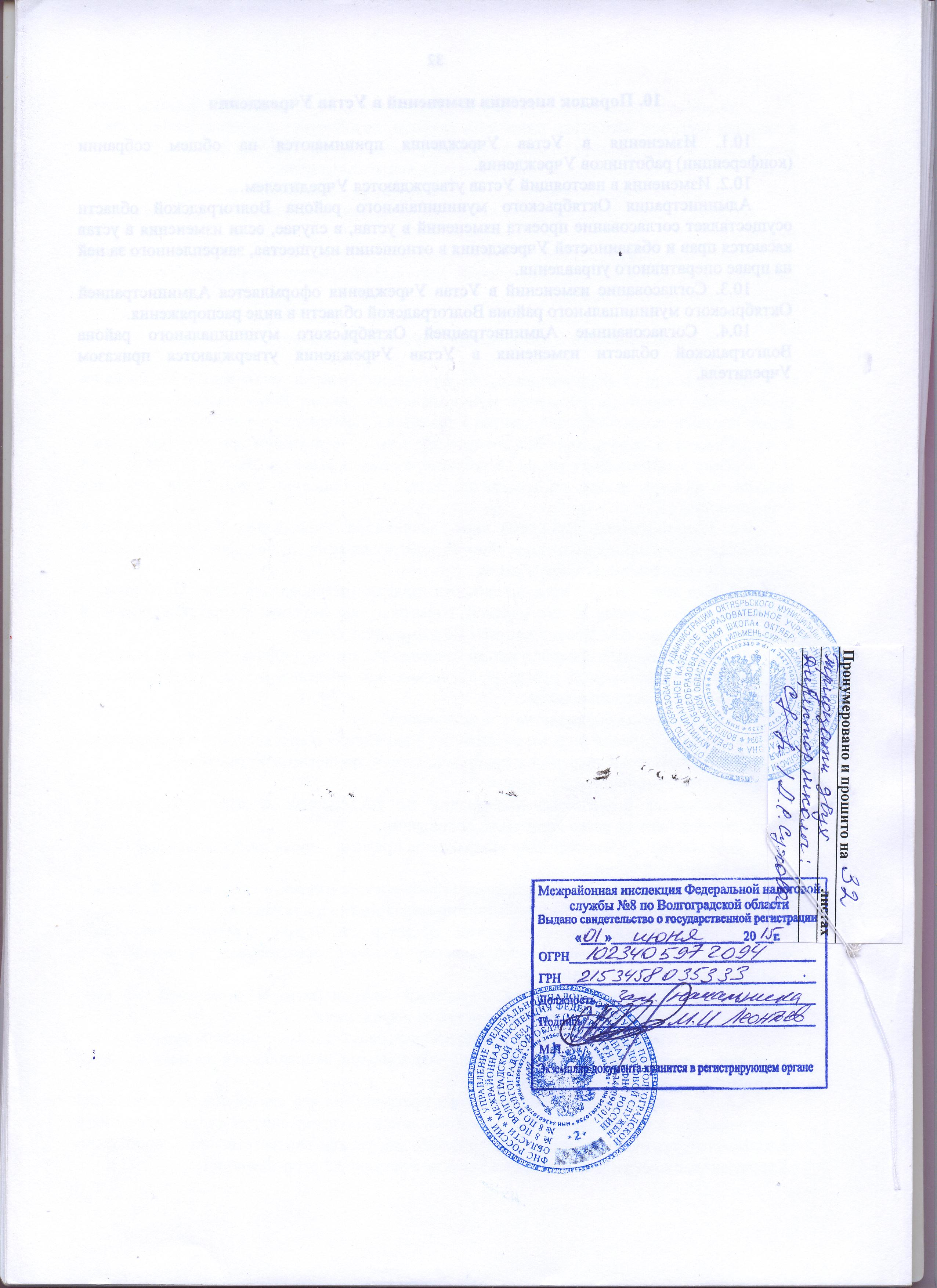 